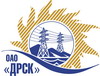 Открытое акционерное общество«Дальневосточная распределительная сетевая  компания»ПРОТОКОЛпроцедуры вскрытия конвертов с заявками участников ПРЕДМЕТ ЗАКУПКИ: право заключения Договора на поставку продукции  (закупка 541): Лот № 3 - «Провод СИП» для нужд филиала ОАО «ДРСК» «Хабаровские электрические сети».Планируемая стоимость закупки: 549 000,00   руб. без НДС.ПРИСУТСТВОВАЛИ: три члена постоянно действующей Закупочной комиссии 2-го уровня: ВОПРОСЫ ЗАСЕДАНИЯ КОНКУРСНОЙ КОМИССИИ:В ходе проведения запроса предложений было получено 2 предложения, конверты с которыми были размещены в электронном виде на Торговой площадке Системы www.b2b-energo.ru.Вскрытие конвертов было осуществлено в электронном сейфе организатора запроса предложений на Торговой площадке Системы www.b2b-energo.ru автоматически.Дата и время начала процедуры вскрытия конвертов с предложениями участников:10:00 30.07.2013Место проведения процедуры вскрытия конвертов с предложениями участников:Торговая площадка Системы www.b2b-energo.ruВ конвертах обнаружены предложения следующих участников запроса предложений:РЕШИЛИ:Утвердить протокол вскрытия конвертов с заявками участников31.07.2013г. Благовещенск406-МТПиР/В№Наименование участника и его адресПредмет и общая ценазаявки на участие в закрытом запросе цен1ООО "Торговый Дом "УНКОМТЕХ" (121601, г.Москва, Филевский бульвар, дом 1)Предложение: Цена дана с учетом тары и ж/д тарифом. Поставка на условиях заказчика., подано 30.07.2013 в 06:58
Цена: 500 000,00 руб. (Цена без НДС)2ООО "Камский кабель" (614030, г. Пермь ул. Гайвинская, 105.)Предложение: подано 29.07.2013 в 08:47
Цена: 540 000,00 руб. (Цена без НДС)Ответственный секретарьТехнический секретарь                  ________________________________________________Т.В. ЧелышеваГ.М. Терёшкина